---------------------------------------------------------------------- Name:	Chris Coulston-- Date:	Jan 10, 2015-- File:	lec3.vhdl-- HW:		Lecture 3-- Crs:	CSCE 436-- Purp:	Illustrate difference between unsigned and signed operations-- Documentation:	No help, I based this off the class notes and readings.-- Academic Integrity Statement: I certify that, while others may have -- assisted me in brain storming, debugging and validating this program, -- the program itself is my own work. I understand that submitting code -- which is the work of other individuals is a violation of the honor   -- code.  I also understand that if I knowingly give my original work to -- another individual is also a violation of the honor code. ------------------------------------------------------------------------- library IEEE;		use IEEE.std_logic_1164.all; use IEEE.NUMERIC_STD.ALL;entity lec3 is	port(	au, bu: 	in unsigned(3 downto 0); 		cu,du,su:	out unsigned(3 downto 0); 		as, bs:	in signed(3 downto 0);		cs,ds,ss:	out signed(3 downto 0));end lec3;architecture structure of lec3 isbegin	cu <= "1000" when (au > bu) else 	      "0110" when (au = bu) else	      "0001";			su <= au + bu;	du <= au - bu;	cs <= "1000" when (as > bs) else 	      "0110" when (as = bs) else	      "0001";	ss <= as + bs;	ds <= as - bs;	end structure;UnsignedSignedPage 18-19 from:  Nexys Video™ Board Reference Manual 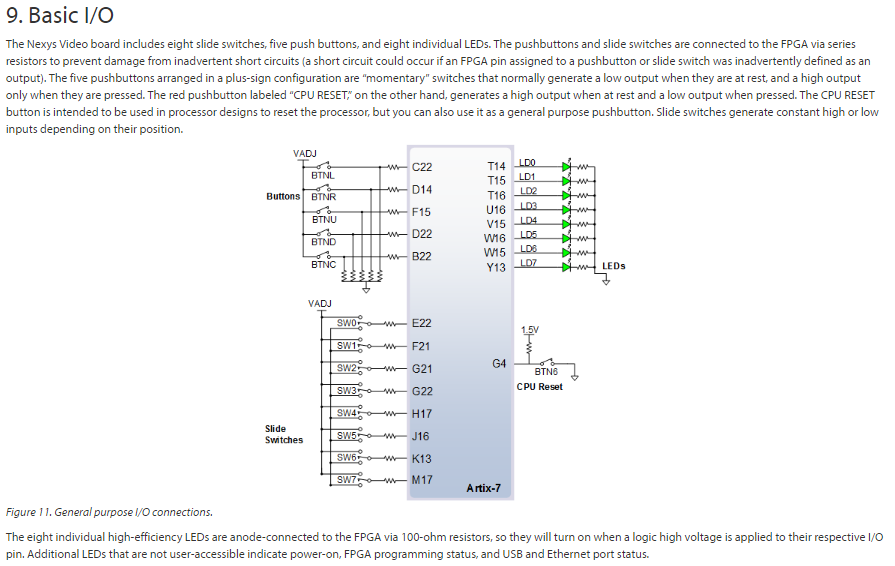 # This is slide switch SW0		#IO_L22P_T3_16 Sch=sw[0]set_property -dict { PACKAGE_PIN E22  IOSTANDARD LVCMOS12 } [get_ports { a }]; # This is slide switch SW1		#IO_25_16 Sch=sw[1]set_property -dict { PACKAGE_PIN F21  IOSTANDARD LVCMOS12 } [get_ports { b }]; # This is slide switch SW2		#IO_L24P_T3_16 Sch=sw[2]set_property -dict { PACKAGE_PIN G21  IOSTANDARD LVCMOS12 } [get_ports { c }]; # This is LED Led(0) 			#IO_L15P_T2_DQS_13 Sch=led[0]set_property -dict { PACKAGE_PIN T14   IOSTANDARD LVCMOS25 } [get_ports { f }]; ABValue AValue BA >? BA =? BA <? BA + BA - B00100100101100010110101001111000ABValue AValue BA >? BA =? BA <? BA + BA - B00100100101100010110101001111000